С УЧАЩИМИСЯ  3 КЛАССА РУКОВОДИТЕЛЬ:Изудинова З.А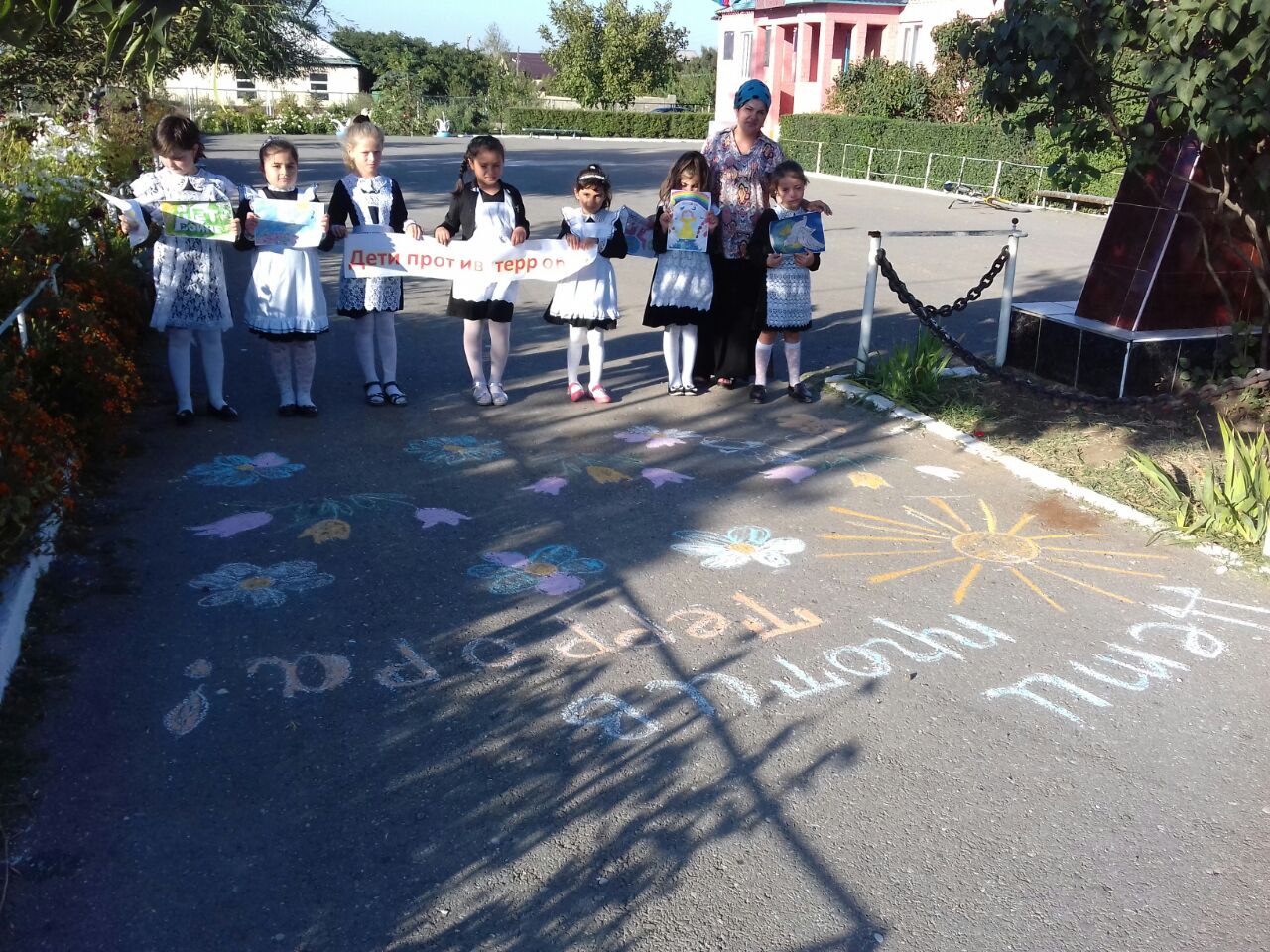 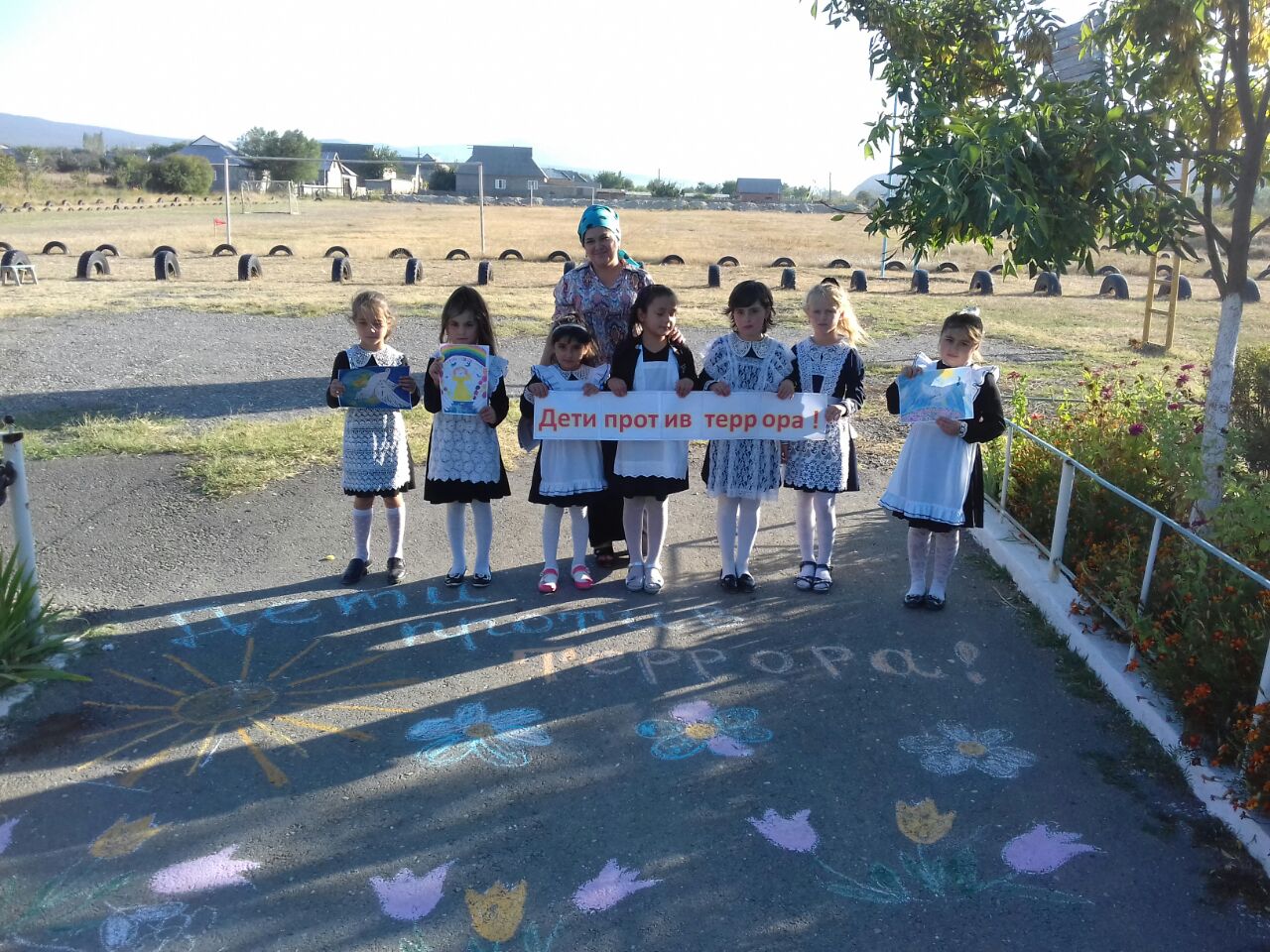 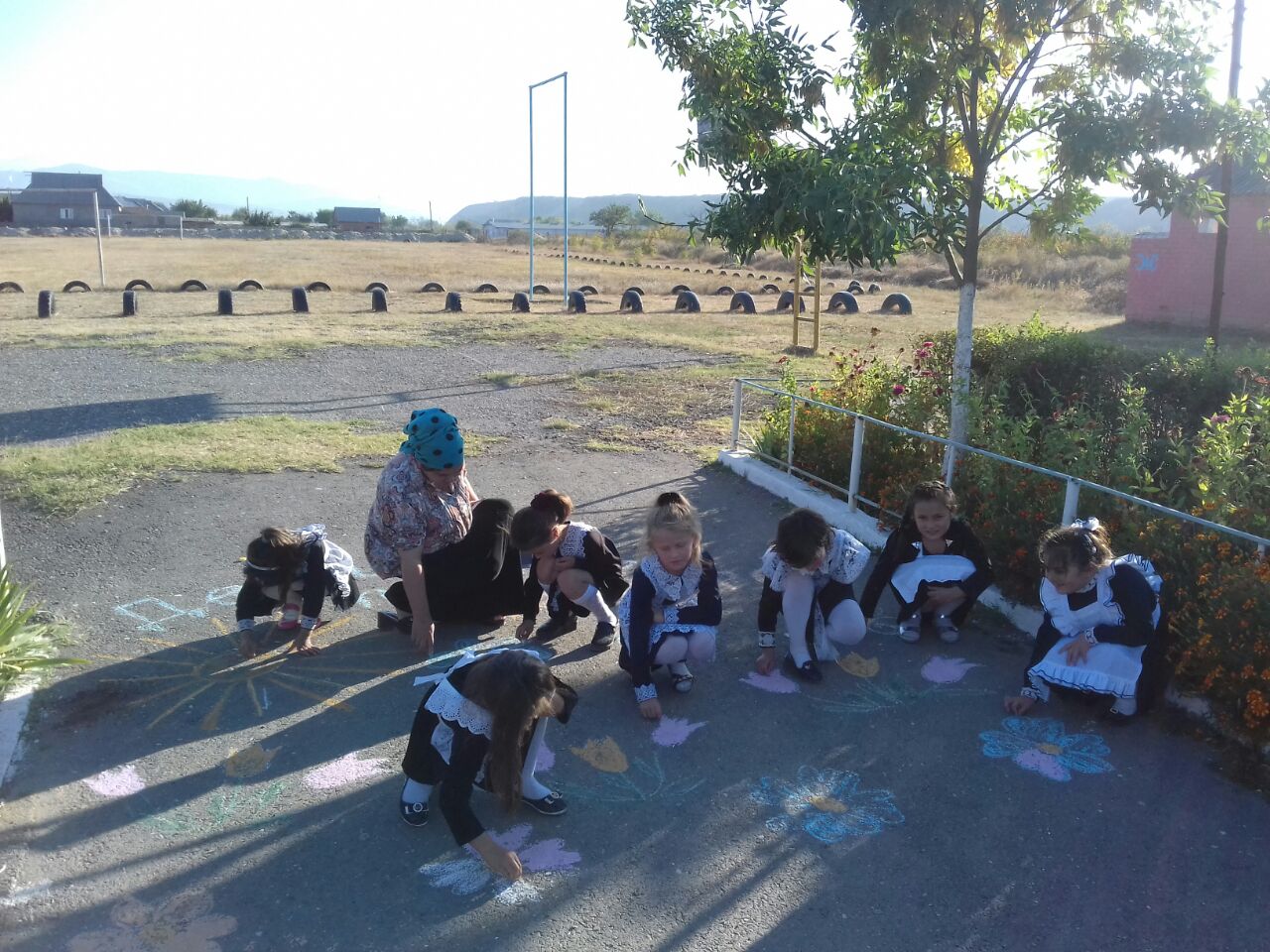 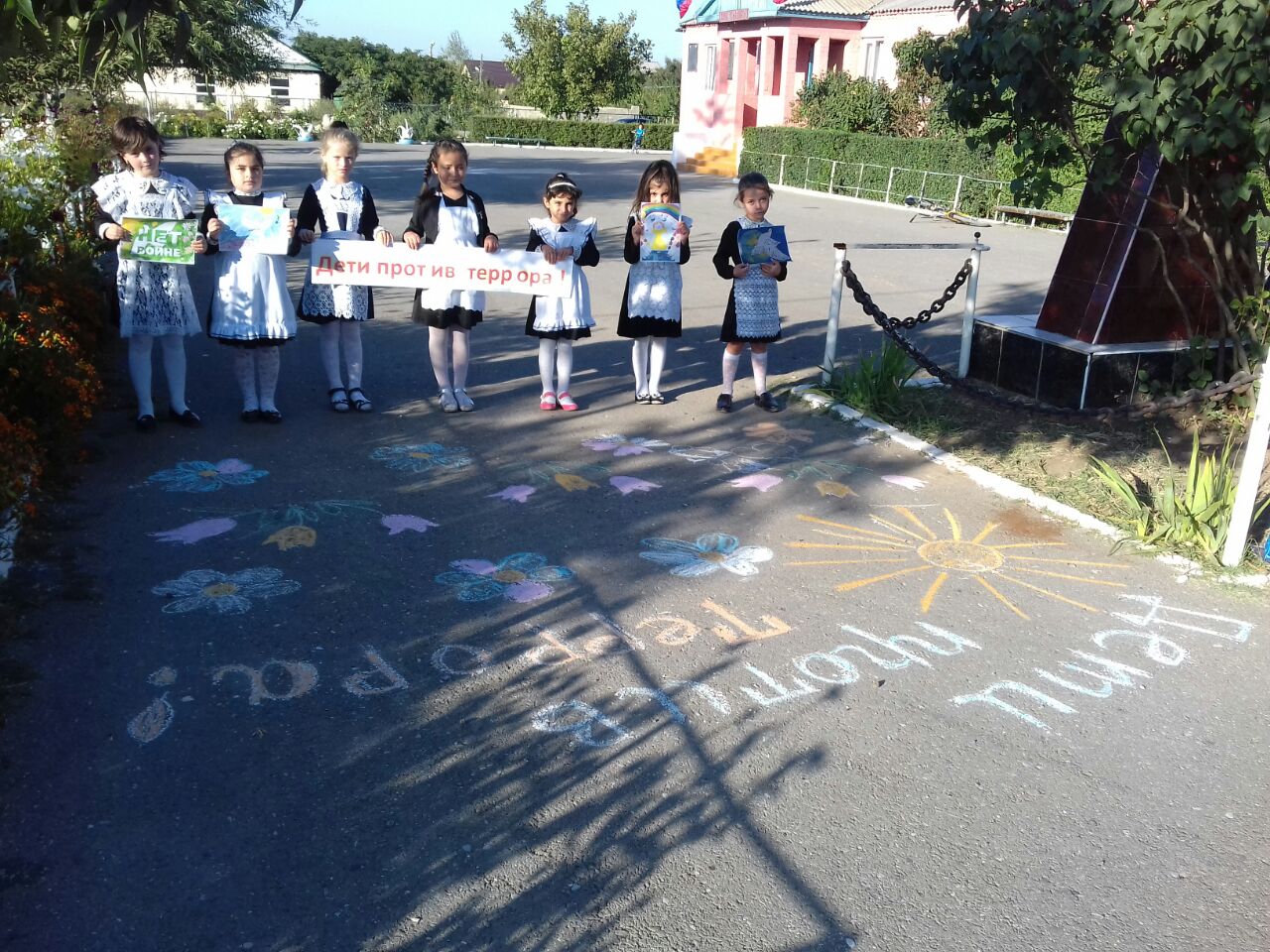 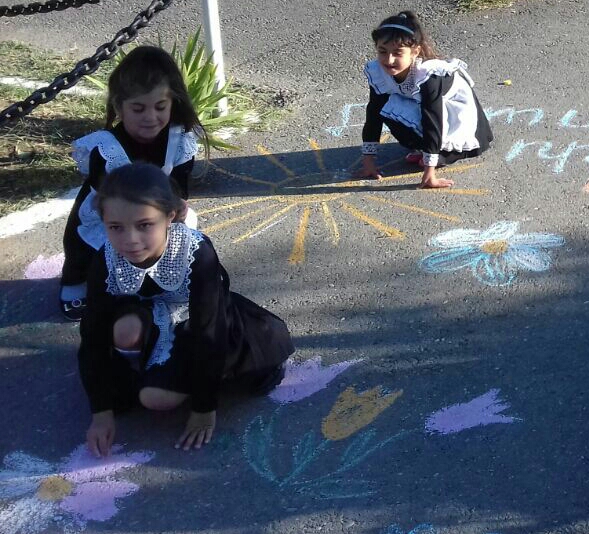 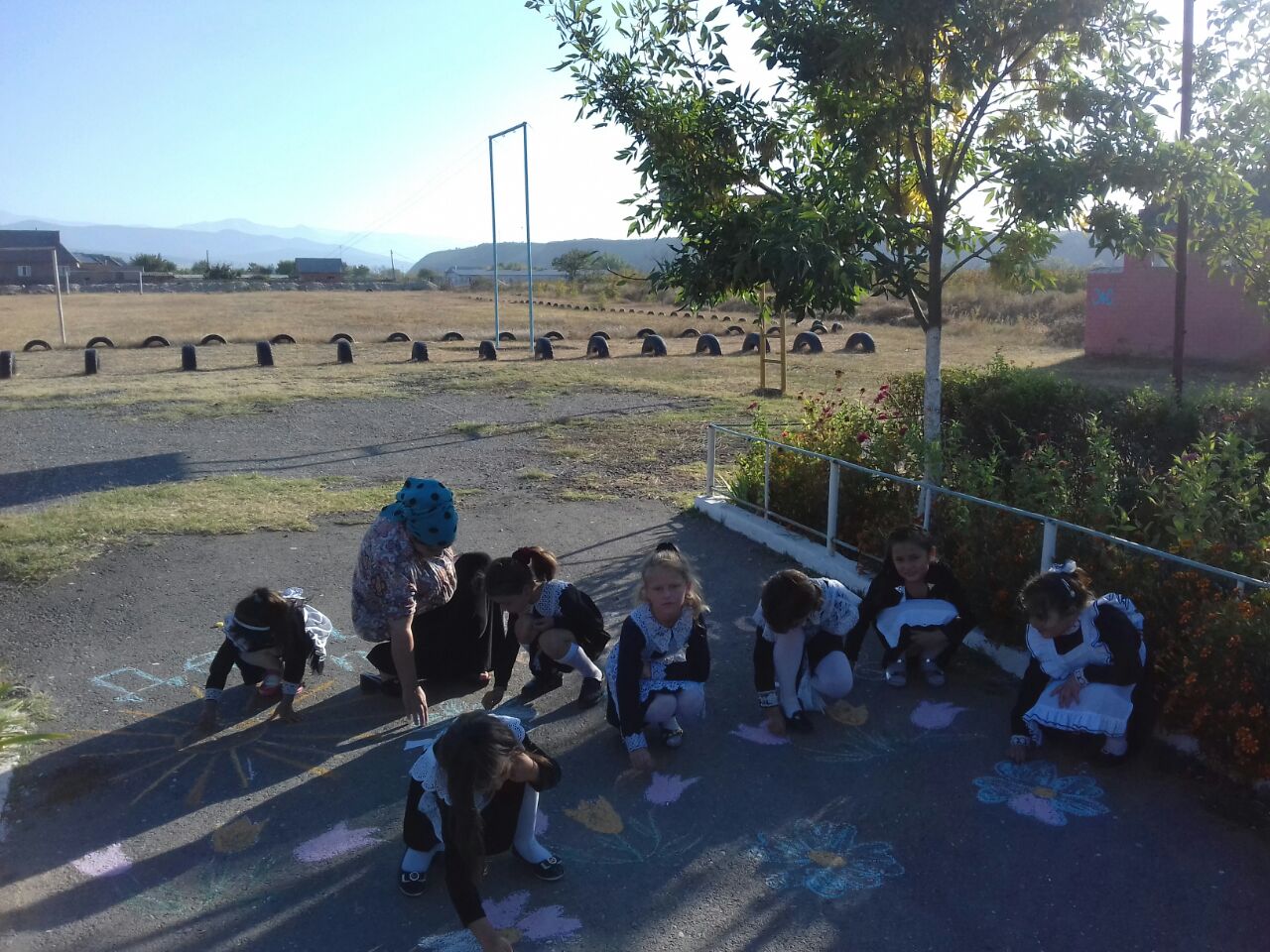 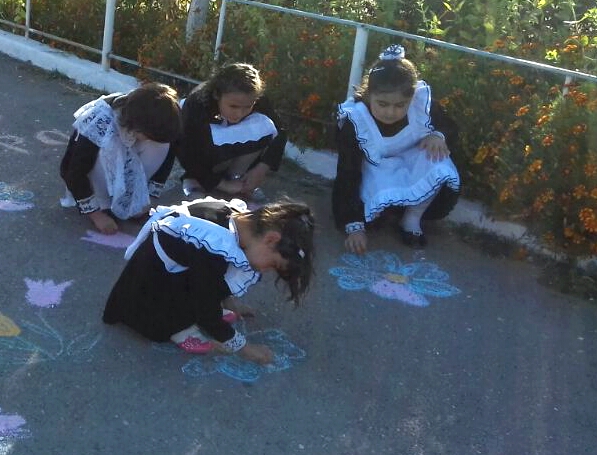 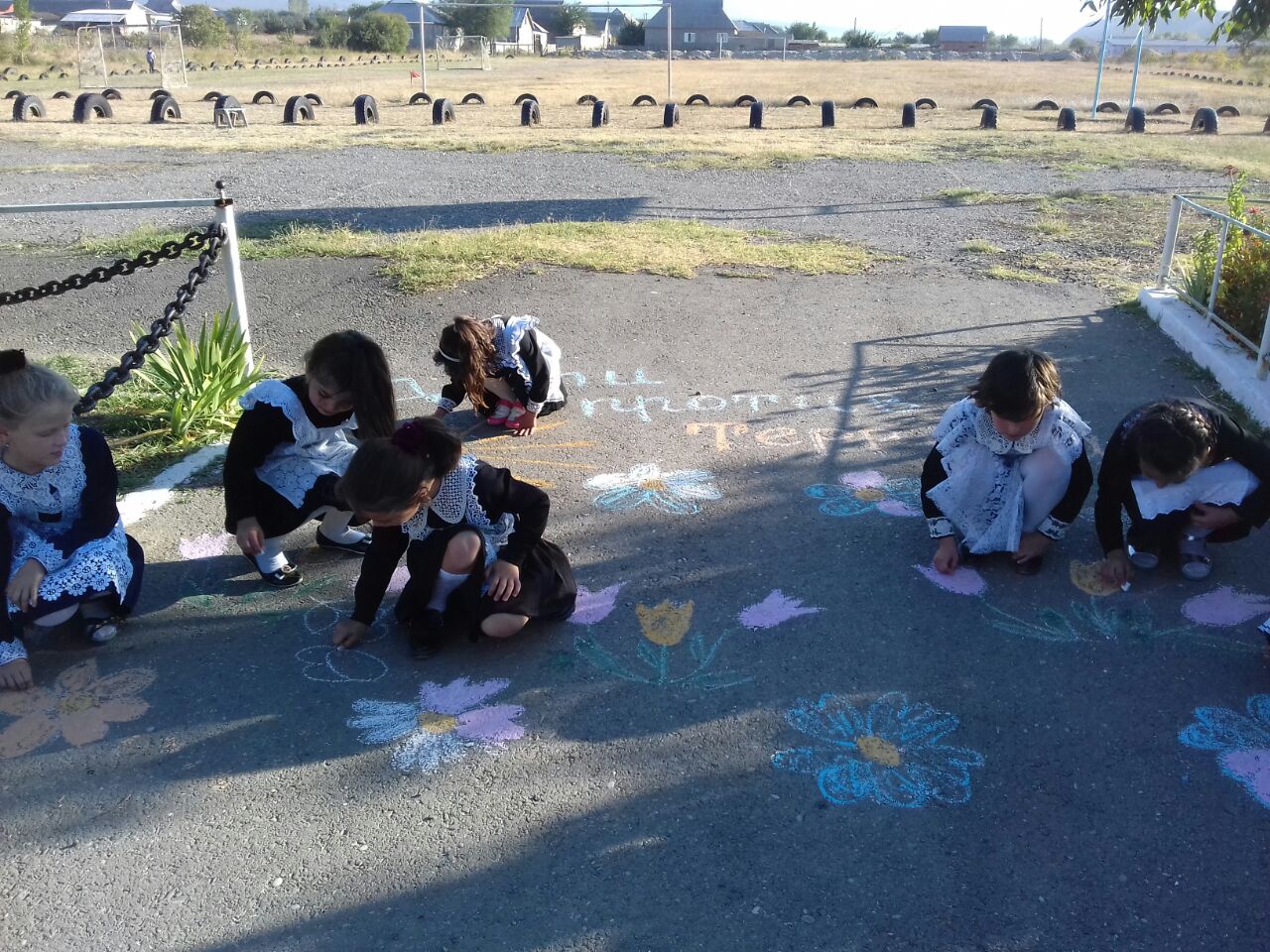 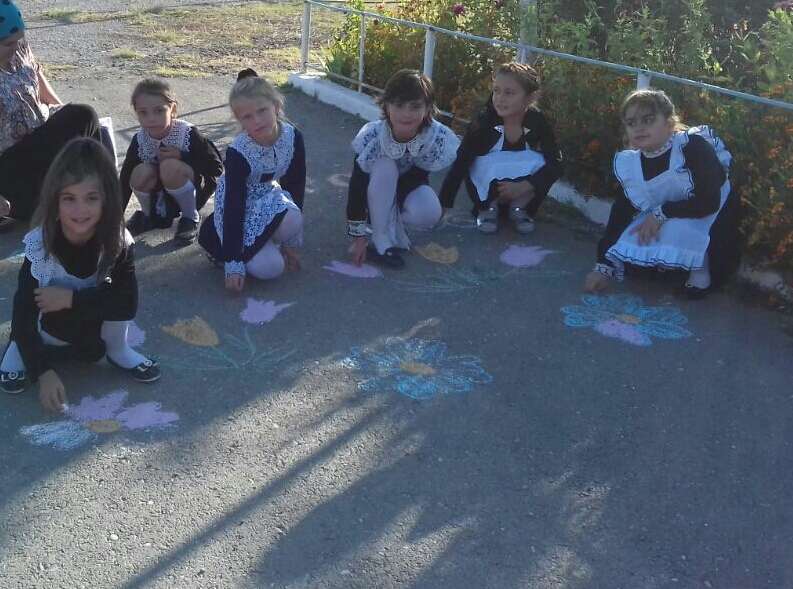 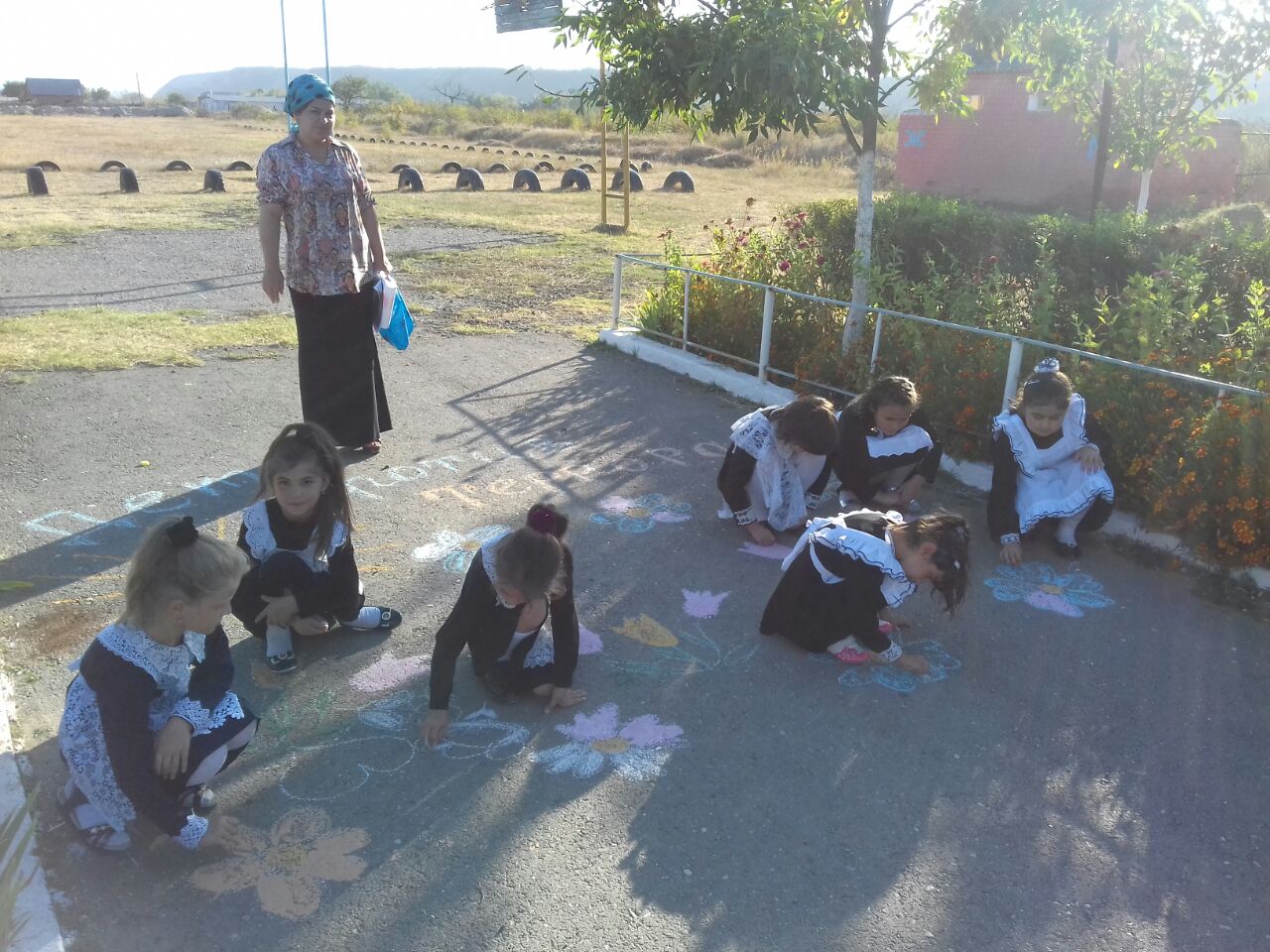 